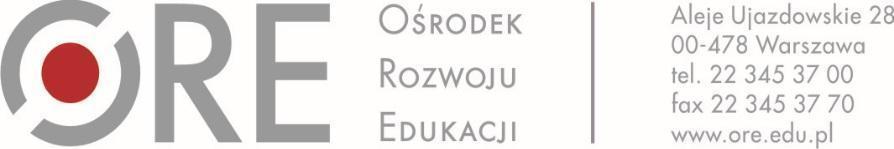 Warszawa, 18.02.2022 rokuSzanowni Państwo,w celu oszacowania wartości zamówienia zwracam się z uprzejmą prośbą o przygotowanie i przesłanie do Ośrodka Rozwoju Edukacji szacunkowej kalkulacji kosztów  związanych z wykonaniem niżej opisanych zadań w terminie do 22 lutego 2022 r. do godziny 10.00 na adres mailowy: duz@ore.edu.pl przy wykorzystaniu formularza szacowanych kosztów, który stanowi załącznik nr 1 do pisma. Ogólne informacje o projekcieProjekt pozakonkursowy. Tworzenie e-zasobów do kształcenia zawodowego współfinansowany ze środków Europejskiego Funduszu Społecznego w ramach Działania 2.15: Kształcenie i szkolenie zawodowe dostosowane do potrzeb zmieniającej się gospodarki ma za zadanie:wypracowanie koncepcji w tym założeń do konkursów oraz standardów umożliwiających wykonanie 800 e-zasobów do kształcenia zawodowego przez Wykonawców wyłonionych w ramach projektów konkursowych ogłaszanych przez Ministerstwo Edukacji Narodowej, nadzór merytoryczny nad tworzonymi w ramach tych projektów e-zasobami oraz pozostałymi produktami projektów konkursowych, tj odbiór 335 programów nauczania dla umiejętności dodatkowych (134 programów DUZ zostało odebranych w I etapie realizacji zadania, do odbioru pozostało 201 programów DUZ - II etap realizacji zadania).W wyniku projektów realizowanych w ramach konkursu nr POWR.02.15.00-IP.02-00-001/21 pn. Opracowanie programów nauczania do umiejętności dodatkowych dla zawodów – II etap (DUZ II) opracowane zostaną dodatkowe umiejętności zawodowe w zakresie wybranych zawodów szkolnictwa branżowego, dla których określone zostaną efekty kształcenia i kryteria weryfikacji tych efektów, wraz z programami ich nauczania.W celu odbioru programów nauczania do umiejętności dodatkowych Zamawiający powoła ekspertów ds. kształcenia zawodowego, reprezentujących branże wyodrębnione w ramach szkolnictwa zawodowego (zgodnie z zapisami w Rozporządzeniu Ministra Edukacji Narodowej z dnia 15 lutego 2019 r. w sprawie ogólnych celów i zadań kształcenia w zawodach szkolnictwa branżowego oraz klasyfikacji zawodów szkolnictwa branżowego (Dz.U z 2019 r. poz.316)) z późn. zm.Przedmiot  szacowaniaPrzedmiotem szacowania jest weryfikacja/recenzja i odbiór programów nauczania do umiejętności dodatkowych dla wskazanych zawodów w ramach branży następujących zadań:Zadanie 1 – Wykonawca w ramach realizacji zadania 1 zobowiązany jest do opracowania weryfikacji/recenzji wersji wstępnej programów nauczania do dodatkowych  umiejętności zawodowych  przygotowanej zgodnie z kryteriami oceny programów nauczania do dodatkowych umiejętności zawodowych oraz wytycznymi przekazanymi przez Zamawiającego. Następnie Wykonawca zobowiązany jest do przekazania swoich uwag/opinii do I wersji zgodnie z harmonogramem przekazanym przez Zamawiającego. Zadanie to realizowane będzie on-line na platformach wskazanych przez Zamawiającego, w tym m.in. platforma https://moodle.ore.edu.pl/ oraz z wykorzystaniem innych środków komunikacji, np. mailowo, telefonicznie. Zadanie 2 – Wykonawca w ramach realizacji zadania 2 zobowiązany jest do opracowania weryfikacji/recenzji wraz z rekomendacją dotyczącą odbioru ostatecznej wersji programów nauczania do dodatkowych  umiejętności zawodowych i przygotowanej zgodnie z kryteriami oceny oraz wytycznymi przekazanymi przez Zamawiającego w terminie wynikającym z obowiązującego harmonogramu. Efektem tego zadania jest pozytywna ocena i akceptacja ostatecznej wersji programu. Zadanie realizowane będzie on-line na platformach wskazanych przez Zamawiającego, w tym m.in. platforma https://moodle.ore.edu.pl/ oraz z wykorzystaniem innych środków komunikacji, np. mailowo, telefonicznie.Zamawiający zorganizuje spotkanie on-line na platformie https://moodle.ore.edu.pl/, o terminie którego Zamawiający poinformuje Wykonawcę co najmniej z tygodniowym wyprzedzeniem. Celem spotkania jest  szczegółowe zapoznanie Wykonawcy  z zadaniami wynikającymi z przedmiotu zamówienia oraz zasadami współpracy i pracy (kryteria oceny, wytyczne).Termin realizacji: styczeń 2022 roku – październik 2022 roku (termin realizacji zależy od branży i może ulec zmianie)Forma zatrudnienia: umowa o dzieło Informujemy, że niniejsze pismo nie stanowi zapytania ofertowego w myśl przepisów ustawy prawo zamówień publicznych ani kodeksu cywilnego, służy jedynie rozpoznaniu rynku.Klauzula informacyjna:Zgodnie z art. 13 ust. 1 i 2 rozporządzenia Parlamentu Europejskiego i Rady (UE) 2016/679 z dnia 27 kwietnia 2016 r. (Dz. Urz. UE L 119 z 04.05.2016 r.), dalej „RODO”, Ośrodek Rozwoju Edukacji w Warszawie informuje, że:Administratorem danych osobowych Wykonawcy jest minister właściwy do spraw rozwoju regionalnego, pełniący funkcję Instytucji Zarządzającej dla Programu Operacyjnego Wiedza Edukacja Rozwój 2014-2020, z siedzibą przy ul. Wspólnej 2/4 w Warszawie (00-926). Z Administratorem danych można się skontaktować poprzez adres e-mailowy: kancelaria@miir.gov.pl lub pisemnie przekazując korespondencję na adres siedziby Administratora.Administrator wyznaczył inspektora ochrony danych, z którym można się skontaktować poprzez e-mail: iod@miir.gov.pl lub pisemnie przekazując korespondencję na adres siedziby Administratora. Kontakt z inspektorem ochrony danych Ośrodka Rozwoju Edukacji w Warszawie możliwy jest poprzez e-mail: iod@ore.edu.pl Przetwarzanie danych osobowych Wykonawcy w ramach Programu Operacyjnego Wiedza Edukacja Rozwój 2014-2020 odbywa się  na podstawie obowiązujących przepisów prawa w następujących celach:aplikowanie o środki unijne i realizacja projektów, w szczególności potwierdzanie kwalifikowalności wydatków, udzielanie wsparcia uczestnikom projektów, ewaluacji, monitoringu, kontroli, audytu, sprawozdawczości oraz działań informacyjno-promocyjnych, w ramach Programu Operacyjnego Wiedza Edukacja Rozwój 2014-2020,zapewnienie realizacji obowiązku informacyjnego dotyczącego przekazywania do publicznej wiadomości informacji o podmiotach uzyskujących wsparcie z Programu Operacyjnego Wiedza Edukacja Rozwój 2014-2020Podanie danych jest wymogiem niezbędnym do realizacji celu, o którym mowa w pkt. 3. Konsekwencje niepodania danych osobowych wynikają z przepisów prawa w tym uniemożliwiają udział w projekcie realizowanym w ramach Programu Operacyjnego Wiedza Edukacja Rozwój 2014-2020. .Dane osobowe Wykonawcy zostały powierzone Instytucji Pośredniczącej Ministerstwo Edukacji Narodowej Departament Funduszy Strukturalnych oraz beneficjentowi realizującemu projekt którym jest Ośrodek Rozwoju Edukacji z siedzibą przy Al. Ujazdowskich 28 w Warszawie (00-478). Dane osobowe mogą zostać również powierzone specjalistycznym firmom, realizującym na zlecenie Instytucji Zarządzającej, Instytucji Pośredniczącej oraz beneficjenta ewaluacje, kontrole i audyty w ramach Programu Operacyjnego Wiedza Edukacja Rozwój 2014-2020.Odbiorcami danych osobowych Wykonawcy będą podmioty upoważnione do ich otrzymania na podstawie obowiązujących przepisów prawa oraz podmioty świadczące usługi na rzecz administratora;Dane będą przechowywane przez okres niezbędny do realizacji celu, o którym mowa w pkt. 3, do momentu wygaśnięcia obowiązku przechowywania danych wynikającego z przepisów prawa.Dane Wykonawcy nie będą podlegały zautomatyzowanemu podejmowaniu decyzji i nie będą profilowane.Dane osobowe Wykonawcy nie będą przekazywane do państwa trzeciego.W związku z przetwarzaniem danych osobowych, Wykonawcy przysługują następujące uprawnienia: prawo dostępu do swoich danych osobowych, prawo żądania ich sprostowania lub ograniczenia ich przetwarzania oraz prawo wniesienia skargi do organu nadzorczego którym jest Prezes Urzędu Ochrony Danych Osobowych.